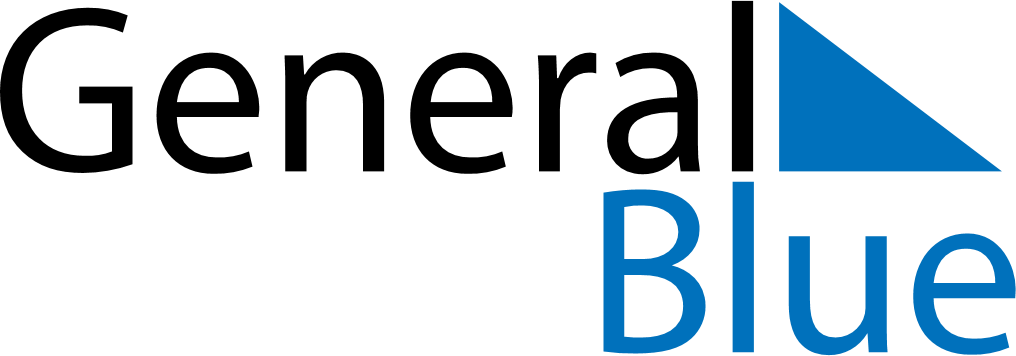 September 2020September 2020September 2020September 2020September 2020September 2020NetherlandsNetherlandsNetherlandsNetherlandsNetherlandsNetherlandsSundayMondayTuesdayWednesdayThursdayFridaySaturday12345678910111213141516171819Prinsjesdag2021222324252627282930NOTES